О внесении изменений в муниципальную программу Чебоксарского района Чувашской Республики «Управление общественными финансами и муниципальным долгом Чебоксарского района Чувашской Республики» В соответствии со статьей 179 Бюджетного кодекса Российской Федерации администрация Чебоксарского района Чувашской Республики   п о с т а н о в л я е т:Внести в муниципальную программу Чебоксарского района Чувашской Республики «Управление общественными финансами и муниципальным долгом Чебоксарского района Чувашской Республики», утвержденную постановлением администрации Чебоксарского района Чувашской Республики от 26.03.2019 № 261 (с изменениями, внесенными постановлениями администрации Чебоксарского района Чувашской Республики от 14.11.2019 № 1210, 26.11.2019 № 1265, 05.12.2019    № 1299, 20.02.2020 № 175, 30.03.2020 №340, 20.04.2020 № 427, 04.09.2020 № 1092, 23.11.2020 № 1465) (далее – Муниципальная программа), следующие изменения:1) позицию «Объемы финансирования Муниципальной программы с разбивкой по годам реализации» паспорта Муниципальной программы Чебоксарского района Чувашской Республики «Управление общественными финансами и муниципальным долгом Чебоксарского района Чувашской Республики» изложить в следующей редакции:2) абзацы второй – сорок шестой раздела III Муниципальной программы изложить в следующей редакции:«Общий объем финансирования Муниципальной программы в 2019 - 2035 годах составляет 2475667,4 тыс. рублей, в том числе за счет средств:федерального бюджета – 50044,3 тыс. рублей;республиканского бюджета Чувашской Республики – 1496775,7 тыс. рублей;бюджет Чебоксарского района Чувашской Республики – 928847,4 тыс. рублей.Прогнозируемый объем финансирования Муниципальной программы на 1 этапе составит 1116108,4 тыс. рублей, в том числе:в 2019 году – 200013,2 тыс. рублей;в 2020 году – 196821,4 тыс. рублей;в 2021 году – 173922,9 тыс. рублей;в 2022 году – 137537,7 тыс. рублей;в 2023 году – 135910,9 тыс. рублей;в 2024 году – 135910,9 тыс. рублей;в 2025 году – 135910,9 тыс. рублей;из них средства:федерального бюджета – 20254,3 тыс. рублей, в том числе:в 2019 году – 2698,5 тыс. рублей;в 2020 году – 2975,4 тыс. рублей;в 2021 году – 2791,4 тыс. рублей;в 2022 году – 2852,0 тыс. рублей;в 2023 году – 2979,0 тыс. рублей;в 2024 году – 2979,0 тыс. рублей;в 2025 году – 2979,0 тыс. рублей;республиканского бюджета Чувашской Республики – 676153,7 тыс. рублей, в том числе:в 2019 году – 115068,4 тыс. рублей;в 2020 году – 110912,6 тыс. рублей;в 2021 году – 120182,7 тыс. рублей;в 2022 году – 83815,1 тыс. рублей;в 2023 году – 82061,3 тыс. рублей;в 2024 году – 82061,3 тыс. рублей;в 2025 году – 82061,3 тыс. рублей;бюджета Чебоксарского района Чувашской Республики – 419691,4 тыс. рублей, в том числе:в 2019 году –  82246,3 тыс. рублей;в 2020 году – 82933,4 тыс. рублей;в 2021 году – 50948,8 тыс. рублей;в 2022 году – 50870,6 тыс. рублей;в 2023 году – 50870,6 тыс. рублей;в 2024 году – 50870,6 тыс. рублей;в 2025 году – 50870,6 тыс. рублей.На 2 этапе, в 2026 - 2030 годах, объем финансирования Муниципальной  программы составит 679779,5  тыс. рублей, из них средства:федерального бюджета – 14895,0 тыс. рублей;республиканского бюджета Чувашской Республики – 410306,5 тыс. рублей;бюджета Чебоксарского района Чувашской Республики – 254578,0 тыс. рублей.На 3 этапе, в 2031 - 2035 годах, объем финансирования Муниципальной программы составит 679779,5 тыс. рублей, из них средства:федерального бюджета – 14895,0 тыс. рублей;республиканского бюджета Чувашской Республики – 410306,5 тыс. рублей;бюджета Чебоксарского района Чувашской Республики – 254578,0 тыс. рублей.»;3) В приложении № 1 к Муниципальной программе:в разделе «Подпрограмма «Совершенствование бюджетной политики и обеспечение сбалансированности консолидированного бюджета Чебоксарского района Чувашской Республики»:пункты 7 и 8 изложить в следующей редакции:дополнить пунктами 10 и 11 следующего содержания:4) приложение № 2 к Муниципальной программе изложить в новой редакции согласно приложению № 1 к настоящему постановлению;в приложении № 3 к Муниципальной программе:в паспорте муниципальной подпрограммы «Совершенствование бюджетной политики и обеспечение сбалансированности консолидированного бюджета Чебоксарского района Чувашской Республики» Муниципальной программы (далее – подпрограмма):в позиции «Целевые показатели (индикаторы) подпрограммы»:в абзаце восьмом слова «2020 года» заменить словами «2021 года»;дополнить новыми абзацами одиннадцатым и двенадцатым следующего содержания:«объем просроченной кредиторской задолженности муниципальных бюджетных и автономных учреждений в сфере культуры - 0,0 тыс. рублей;достижение к концу 2020 года следующего целевого показателя (индикатора): объем просроченной кредиторской задолженности по оплате труда работников бюджетной сферы и начислениям на выплаты по оплате труда, оплате коммунальных услуг и уплате налогов муниципальными учреждениями - 0,0 тыс. рублей;»;абзац одиннадцатый считать абзацем тринадцатым;позицию «Объемы финансирования подпрограммы с разбивкой по годам реализации подпрограммы» изложить в следующей редакции:в разделе II подпрограммы:дополнить новыми абзацами одиннадцатым и двенадцатым следующего содержания:«объем просроченной кредиторской задолженности муниципальных бюджетных и автономных учреждений в сфере культуры;объем просроченной кредиторской задолженности по оплате труда работников бюджетной сферы и начислениям на выплаты по оплате труда, оплате коммунальных услуг и уплате налогов муниципальными учреждениями.»;абзацы одиннадцатый – семьдесят первый  считать абзацами  тринадцатым – семьдесят третьим;абзац семьдесят второй - семьдесят третий считать абзацем семьдесят четвертым -  семьдесят пятым и изложить их в следующей редакции: «объем просроченной кредиторской задолженности муниципальных бюджетных и автономных учреждений в сфере образования в 2019 году - 0,0 тыс. рублей, в 2020 году - 0,0 тыс. рублей, в 2021 году – 0,0 тыс. рублей;объем просроченной кредиторской задолженности муниципальных бюджетных и автономных учреждений в сфере физической культуры и спорта в 2019 году - 0,0 тыс. рублей, в 2020 году - 0,0 тыс. рублей, в 2021 году – 0,0 тыс. рублей;»;дополнить новыми абзацами семьдесят шестым и семьдесят седьмым следующего содержания:«объем просроченной кредиторской задолженности муниципальных бюджетных и автономных учреждений в сфере культуры в 2021 году - 0,0 тыс. рублей;объем просроченной кредиторской задолженности по оплате труда работников бюджетной сферы и начислениям на выплаты по оплате труда, оплате коммунальных услуг и уплате налогов муниципальными учреждениями в 2020 году - 0,0 тыс. рублей;»;абзац семьдесят четвертый считать абзацем семьдесят восьмым;в разделе III подпрограммы:дополнить новыми абзацами шестьдесят седьмым – семьдесят вторым следующего содержания:«Мероприятие 4.8. Реализация вопросов местного значения в сфере образования, культуры, физической культуры и спорта.В рамках данного мероприятия предусматривается оказание финансовой поддержки из бюджета Чебоксарского района Чувашской Республики бюджетам сельских поселений в форме субсидий на реализацию вопросов местного значения в сфере образования, культуры, физической культуры и спорта.Субсидии предоставляются на реализацию расходных обязательств на содержание муниципальных бюджетных и автономных учреждений в сфере образования, культуры, физической культуры и спорта (за исключением расходов на капитальные вложения в объекты муниципальной собственности).Мероприятие 4.9. Иные межбюджетные трансферты в целях обеспечения надлежащего осуществления полномочий по решению вопросов местного значения.В рамках данного мероприятия предусматривается оказание финансовой поддержки из бюджета Чебоксарского района Чувашской Республики бюджетам сельских поселений в форме иных межбюджетных трансфертов на финансовое обеспечение расходных обязательств для обеспечения надлежащего осуществления полномочий по решению вопросов местного значения (далее - иные межбюджетные трансферты).Иные межбюджетные трансферты предоставляются для финансового обеспечения первоочередных расходов, в том числе на оплату труда работников бюджетной сферы и начисления на выплаты по оплате труда, оплату коммунальных услуг и уплату налогов муниципальными учреждениями, на погашение кредиторской задолженности, а также на возмещение ранее произведенных указанных расходов в 2020 году.»;абзацы шестьдесят седьмой – восемьдесят четвёртый считать соответственно абзацами семьдесят третьим - девяностым;абзацы второй – сорок шестой раздела IV подпрограммы изложить в следующей редакции:«Общий объем финансирования мероприятий подпрограммы в 2019 - 2035 годах составляет 2350685,1 тыс. рублей, в том числе за счет средств:федерального бюджета – 50044,3 тыс. рублей;республиканского бюджета Чувашской Республики – 1496775,7 тыс. рублей;бюджет Чебоксарского района Чувашской Республики – 803784,6 тыс. рублей.Прогнозируемый объем финансирования подпрограммы на 1 этапе составит 1065282,1 тыс. рублей, в том числе:в 2019 году – 193227,0 тыс. рублей;в 2020 году – 189634,3 тыс. рублей;в 2021 году – 166632,8 тыс. рублей;в 2022 году – 130167,1 тыс. рублей;в 2023 году – 128540,3 тыс. рублей;в 2024 году – 128540,3 тыс. рублей;в 2025 году – 128540,3 тыс. рублей;из них средства:федерального бюджета –  20254,3 тыс. рублей, в том числе:в 2019 году – 2698,5 тыс. рублей;в 2020 году – 2975,4 тыс. рублей;в 2021 году – 2791,4 тыс. рублей;в 2022 году – 2852,0 тыс. рублей;в 2023 году – 2979,0 тыс. рублей;в 2024 году – 2979,0 тыс. рублей;в 2025 году – 2979,0 тыс. рублей;республиканского бюджета Чувашской Республики – 676162,7 тыс. рублей, в том числе:в 2019 году – 115068,3 тыс. рублей;в 2020 году – 110912,6 тыс. рублей;в 2021 году – 120182,7 тыс. рублей;в 2022 году – 83815,1 тыс. рублей;в 2023 году – 82061,3 тыс. рублей;в 2024 году – 82061,3 тыс. рублей;в 2025 году – 82061,3 тыс. рублей;бюджета Чебоксарского района Чувашской Республики – 368865,1 тыс. рублей, в том числе:в 2019 году – 75460,1 тыс. рублей;в 2020 году – 75746,3 тыс. рублей;в 2021 году – 43658,7 тыс. рублей;в 2022 году – 43500,0 тыс. рублей;в 2023 году – 43500,0 тыс. рублей;в 2024 году – 43500,0 тыс. рублей;в 2025 году – 43500,0 тыс. рублей.На 2 этапе, в 2026 - 2030 годах, объем финансирования подпрограммы составит 642701,2 тыс. рублей, из них средства:федерального бюджета – 14895,0 тыс. рублей;республиканского бюджета Чувашской Республики – 410306,5 тыс. рублей;бюджета Чебоксарского района Чувашской Республики – 217500,0 тыс. рублей.На 3 этапе, в 2031 - 2035 годах, объем финансирования подпрограммы составит 642701,5 тыс. рублей, из них средства:федерального бюджета – 14895,0 тыс. рублей;республиканского бюджета Чувашской Республики – 410306,5 тыс. рублей;бюджет Чебоксарского района Чувашской Республики – 217500,0.»;приложение к подпрограмме изложить в новой редакции согласно приложению № 2 к настоящему постановлению.2. Настоящее постановление вступает в силу после его официального опубликования.И.о. главы администрации 							                Н.Ю. Тимофеева Чёваш РеспубликинШупашкар районадминистраций.ЙЫШЁНУ_____________ № ______К\ке= поселок.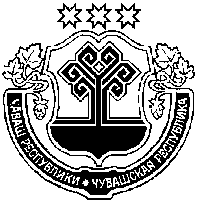 Чувашская РеспубликаАдминистрацияЧебоксарского  районаПОСТАНОВЛЕНИЕ13.01.2021 № 08 поселок Кугеси«Объемы финансирования Муниципальной программы с разбивкой по годам реализации-прогнозируемый объем финансирования муниципальной программы в 2019–2035 годах составляет 2475667,4 тыс. рублей, в том числе:в 2019 году – 200013,2 тыс. рублей;в 2020 году – 196821,4 тыс. рублей;в 2021 году – 174003,4 тыс. рублей;в 2022 году – 137537,7 тыс. рублей;в 2023 году – 135910,9 тыс. рублей;в 2024 году – 135910,9 тыс. рублей;в 2025 году – 135910,9 тыс. рублей;в 2026–2030 годах – 679779,5 тыс. рублей;в 2031–2035 годах – 679779,5 тыс. рублей;из них средства:федерального бюджета – 50044,3 тыс. рублей, в том числе:в 2019 году – 2698,5 тыс. рублей;в 2020 году – 2975,4 тыс. рублей;в 2021 году – 2791,4 тыс. рублей;в 2022 году – 2852,0 тыс. рублей;в 2023 году – 2979,0 тыс. рублей;в 2024 году – 2979,0 тыс. рублей;в 2025 году – 2979,0 тыс. рублей;в 2026–2030 годах – 14895,0 тыс. рублей;в 2031–2035 годах – 14895,0 тыс. рублей;республиканского бюджета Чувашской Республики – 1496775,7 тыс. рублей, в том числе:в 2019 году – 115068,4 тыс. рублей;в 2020 году – 110912,6 тыс. рублей;в 2021 году – 120182,7 тыс. рублей;в 2022 году – 83815,1 тыс. рублей;в 2023 году – 82061,3 тыс. рублей;в 2024 году – 82061,3 тыс. рублей;в 2025 году – 82061,3 тыс. рублей;в 2026–2030 годах – 410306,5 тыс. рублей;в 2031–2035 годах – 410306,5 тыс. рублей;бюджета Чебоксарского района Чувашской Республики –  928847,4 тыс. рублей, в том числе:в 2019 году – 82246,3 тыс. рублей;в 2020 году – 82933,4 тыс. рублей;в 2021 году – 51029,3 тыс. рублей;в 2022 году – 50870,6 тыс. рублей;в 2023 году – 50870,6 тыс. рублей;в 2024 году – 50870,6 тыс. рублей;в 2025 году – 50870,6 тыс. рублей;в 2026–2030 годах – 254578,0 тыс. рублей;в 2031–2035 годах – 254578,0 тыс. рублей.Объемы финансирования муниципальной программы подлежат ежегодному уточнению исходя из возможностей бюджетов всех уровней.»;12345678910111213«7.Объем просроченной кредиторской задолженности муниципальных бюджетных и автономных учреждений в сфере образованиятыс. рублей-0,00,00,0------8.Объем просроченной кредиторской задолженности муниципальных бюджетных и автономных учреждений в сфере физической культуры и спортатыс. рублей-0,00,00,0------;12345678910111213«10.Объем просроченной кредиторской задолженности муниципальных бюджетных и автономных учреждений в сфере культурытыс.рублей---0,0------11.Объем просроченной кредиторской задолженности по оплате труда работников бюджетной сферы и начислениям на выплаты по оплате труда, оплате коммунальных услуг и уплате налогов муниципальными учреждениямитыс. рублей--0,0-----«Объемы финансирования подпрограммы с разбивкой по годам реализации подпрограммы -прогнозируемый объем финансирования мероприятий подпрограммы в 2019–2035 годах составляет 2350685,1 тыс. рублей, в том числе:в 2019 году – 193227,0 тыс. рублей;в 2020 году – 189634,3 тыс. рублей;в 2021 году – 166632,8 тыс. рублей;в 2022 году – 130167,1 тыс. рублей;в 2023 году – 128540,3 тыс. рублей;в 2024 году – 128540,3 тыс. рублей;в 2025 году – 128540,3 тыс. рублей;в 2026–2030 годах – 642701,5 тыс. рублей;в 2031–2035 годах –  642701,5 тыс. рублей;из них средства:федерального бюджета – 50044,3 тыс. рублей, в том числе:в 2019 году – 2698,5 тыс. рублей;в 2020 году – 2975,4 тыс. рублей;в 2021 году – 2791,4 тыс. рублей;в 2022 году – 2852,0 тыс. рублей;в 2023 году – 2979,0 тыс. рублей;в 2024 году – 2979,0 тыс. рублей;в 2025 году – 2979,0 тыс. рублей;в 2026–2030 годах – 14895,0 тыс. рублей;в 2031–2035 годах – 14895,0 тыс. рублей;республиканского бюджета Чувашской Республики – 1496775,7  тыс. рублей, в том числе:в 2019 году – 115068,4 тыс. рублей;в 2020 году – 110912,6 тыс. рублей;в 2021 году – 120182,7 тыс. рублей;в 2022 году – 83815,1 тыс. рублей;в 2023 году – 82061,3 тыс. рублей;в 2024 году – 82061,3 тыс. рублей;в 2025 году – 82061,3 тыс. рублей;в 2026–2030 годах – 410306,5 тыс. рублей;в 2031–2035 годах – 410306,5 тыс. рублей;бюджета Чебоксарского района Чувашской Республики – 803865,1 тыс. рублей, в том числе:в 2019 году –  75460,1 тыс. рублей;в 2020 году – 75746,3 тыс. рублей;в 2021 году – 43578,2 тыс. рублей;в 2022 году – 43500,0 тыс. рублей;в 2023 году – 43500,0 тыс. рублей;в 2024 году – 43500,0 тыс. рублей;в 2025 году – 43500,0 тыс. рублей;в 2026–2030 годах – 217500,0 тыс. рублей;в 2031–2035 годах – 217500,0 тыс. рублей.Объемы финансирования муниципальной программы подлежат ежегодному уточнению исходя из возможностей бюджетов всех уровней.»;